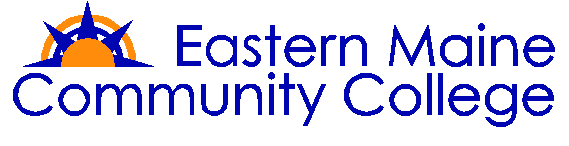 Office of Institutional Research and Student Data		354 Hogan Road, Bangor, ME 04401E-Mail:	registrar@emcc.eduFAX:  	207-974-4683TRANSCRIPT REQUEST FORMComplete and sign form.  Mail, e-mail, FAX or return in person to the Office of Institutional Research and Student Data.The Family Educational Rights and Privacy Act of 1974 requires that all transcript requests be in writing, signed and dated by the person to whom the record belongs.Transcript Fees:	$5.00 per request (up to 2 copies) to be processed within 7 days		$1.00 for each additional transcript at the time of request		$10.00 additional for Expedited or To Be Faxed RequestsStudent ID #: _____________________	Name: ____________________________________________________  Former Name: _________________	First	Middle	Last	Other or Maiden Name UsedDate of Birth: ______________________________	Dates of Attendance: ___________________________Current Mailing Address: ___________________________________________________________________			PO Box or Street Address	___________________________________________________________________	City	State	ZIPHome Phone: ________________   Cell: ________________  E-Mail: _______________________________Number of Transcripts Requested: ___________    Hold for Final Semester Grades?    Yes       NoSend Transcripts to (Print Clearly): ____________________________________________________________	____________________________________________________________	____________________________________________________________Special Instructions?  ______________________________________________________________________                 _____For those enrolled in the A.A. in Liberal Studies fall 2017 or later:  I have fulfilled the Maine Community College System/University of Maine System Transfer-Out Block (34-35 credits of general education coursework) and wish to have my transcript reviewed and certified, if appropriate.		Student Signature (REQUIRED): _____________________________________Date: ________________3/30 tlpOffice Use Only:    Meets Block     Does Not Meet Block  	Block Certification Reviewed By: ____________ Expedite     FAX  	          Credit Card (please call 974-4621 to pay with Visa, Master Card, Discover) Cash     Check# ________   Receipt # _________  	                                                                                                                              Staff Initials/Date Processed: _______________ 	                                                                             Staff Initials/Date Issued/Picked Up:_______________